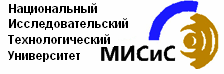 БИЛЕТ № 17Итоговый междисциплинарный экзамен по специальностиНаправление:150100 - МеталлургияПрофиль: 150102 – Металлургия цветных, редких и благородных металловКафедра Цветных металлов и золотаИнститут ЭкоТехЗадание   БаллыОценкаИспользуя изотермы ионного обмена определить коэффициенты       избирательности  (ТМе+ /NH4+) катионообменной смолы  ( в NH4+      форме при обмене ионов NH4+  и Al 3+ , Li+ . Изотермы обмена       представлены в учебной литературе, состав равновесных        растворов характеризуется значением   эквивалентной доли       противоиона металла  в смоле  nAl3+ = 0,60;   nLi+  = 0,50.      Сделать вывод о сродстве ионитов к NH4+ и заданным        катионам: чем будет насыщаться  смола – Al3+ или NH4+,             Li+ или NH4+.31.В процессе цианирования золотосодержащей руды  в агитаторах       отделения  выщелачивания появилось голубое окрашивание          растворов. Объясните причины  наблюдаемого  явления  и         отдайте  распоряжение для  его устранения.32.Теория и  технология выплавки  титановых  шлаков. Состав шлаков и особенности шлакового  блока.33.В  цехе  электролиза  алюминия годовой  производительностью  Рц = 100 тыс. тонн металла установлены  электролизеры, работающие  при нагрузке  I = 130 кА со  среднем  напряжением на ванне  Uв = 4,5 В и выходом  по  току Al = 90%.  Питание электролизных  серий производится от выпрямительных агрегатов с напряжением   U = 550 – 850 В.      Определить  количество  электролизеров и электролизных        серий, которые обеспечат годовую производительность цеха.34.Расплав  отражательной  плавки  вторичного  алюминиевого        сырья  содержит  0,2 % Mg.            Какой  из  рафинирующих  флюсов  и  в  каком  количестве              экономически  целесообразно  использовать   при  получении              расплава  сплава  АК12    массой  15 тонн  ?             35.